ПОСТАНОВЛЕНИЕ№64         от «11» ноября 2022 г.О подготовке документации по планировке территории для размещения линейного объекта «Газопровод межпоселковый к д. Тыгыде Морко, д. Янгушево, д. Лопнур, д. Смычка Моркинского района Республики Марий Эл»Руководствуясь Градостроительным кодексом Российской Федерации, Себеусадская сельская администрация Моркинского муниципального районаПОСТАНОВЛЯЕТ:Рекомендовать заинтересованному лицу ООО «СтройГазКомплект» обеспечить подготовку проекта планировки и проекта межевания территории объекта: «Газопровод межпоселковый к д. Тыгыде Морко, д. Янгушево, д. Лопнур, д. Смычка Моркинского района Республики Марий Эл».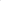 Со дня обнародования настоящего постановления физические и юридические лица вправе представить свои предложения о порядке, сроках подготовки и содержании документации по планировке территории в Себеусадскую сельскую администрацию Моркинского муниципального района.Обнародовать настоящее постановление на информационном стенде Себеусадской сельской администрации Моркинского муниципального района в установленном порядке и разместить на официальном сайте Себеусадской сельской администрации Моркинского муниципального  района https://mari-el.gov.ru/municipality/morki/sebeusad/pages/decree/.4. Контроль за исполнением настоящего постановления возлагаю на себя.Глава администрации Себеусадскойсельской администрации:                                                         В.И.МихайловИсполнитель: Алексеева Н.В.тел. 8(83635)9-35-87РОССИЙ ФЕДЕРАЦИЙМАРИЙ ЭЛ РЕСПУБЛИКМОРКО МУНИЦИПАЛЬНЫЙРАЙОНВОЛАКСОЛА ЯЛЫСЕ АДМИНИСТРАЦИЙ425146, Марий Эл  Республик, Морко район, Волаксола ял, Колхозный урем, 4Телефон/факс  8 (83635) 9-35-87.Е-mail:adm_seb@mail.ru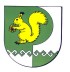 РОССИЙСКАЯ ФЕДЕРАЦИЯСЕБЕУСАДСКАЯ СЕЛЬСКАЯ  АДМИНИСТРАЦИЯ МОРКИНСКОГО МУНИЦИПАЛЬНОГО РАЙОНАРЕСПУБЛИКИ МАРИЙ ЭЛ425146, Республика Марий Эл, Моркинский район, д. Себеусад, ул. Колхозная, 4Телефон/факс  8 (83635) 9-35-87.Е-mail: adm_seb@mail.ru